VÝZVA K PODÁNÍ NABÍDKYZadavatel: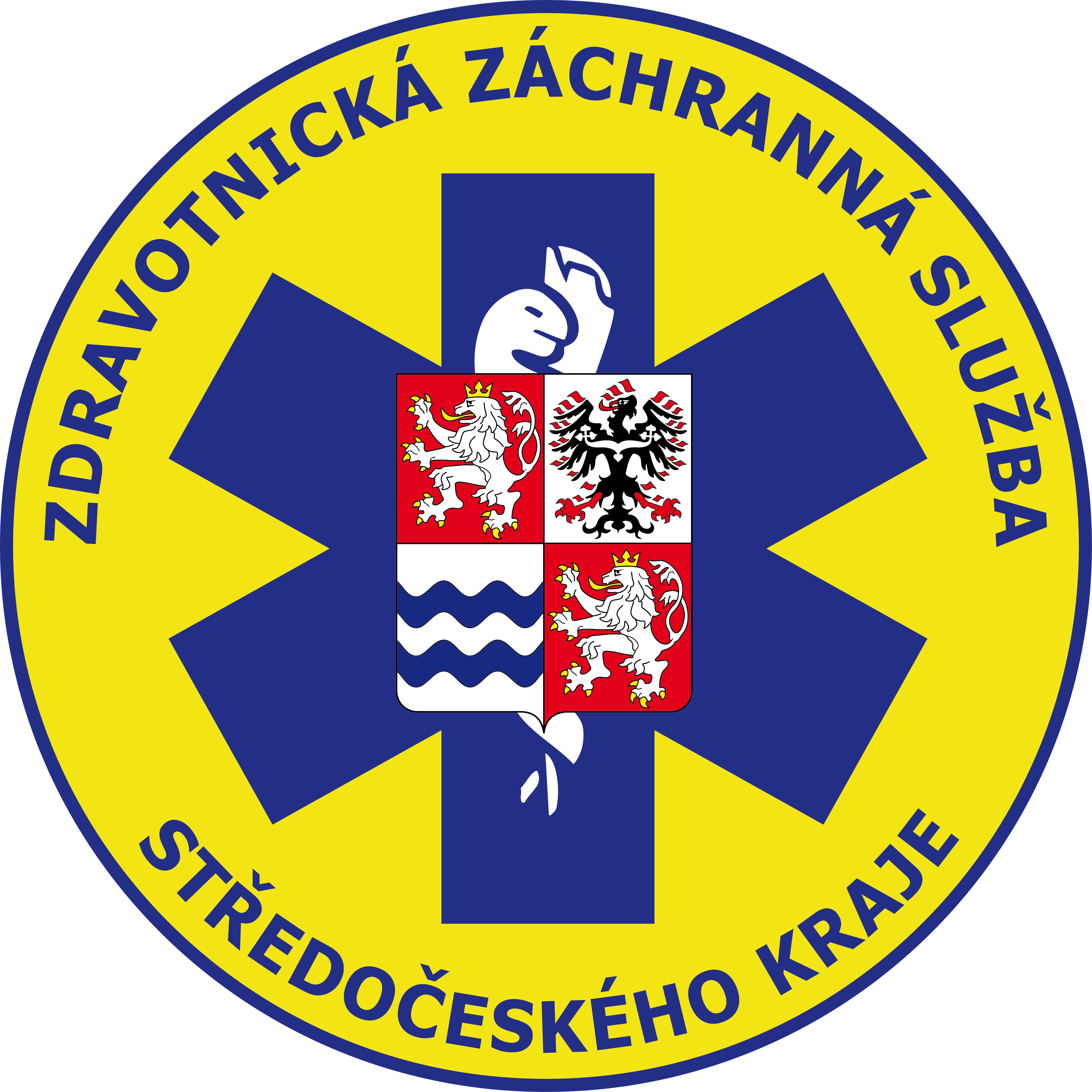 ZDRAVOTNICKÁ ZÁCHRANNÁ SLUŽBA 
STŘEDOČESKÉHO KRAJE, 
příspěvková organizaceveřejná zakázka malého rozsahu s názvem„Jednorázové lůžkoviny“zadávaná mimo režim zákona č. 134/2016 Sb., o zadávání veřejných zakázek (dále jen „zákon“)OBECNÉ INFORMACE O VEŘEJNÉ ZAKÁZCEInformace o zadavateliZadavatelKontaktní osoby za ZadavateleZákladní informace o veřejné zakázcePoptávkové řízeníVeřejná zakázka s názvem „Jednorázové lůžkoviny“ je veřejnou zakázkou malého rozsahu na dodávky (dále jen „Veřejná zakázka“).Veřejná zakázka je v souladu s § 31 zákona zadávána mimo režim zákona. Obsahuje-li tato zadávací dokumentace odkaz na zákon, použije se příslušné ustanovení zákona analogicky. To však neznamená, že Zadavatel zadává Veřejnou zakázku v režimu zákona.Účel Veřejné zakázkyÚčelem Veřejné zakázky je uzavření smlouvy na plnění Veřejné zakázky s jedním vybraným dodavatelem pro každou část veřejné zakázky, na jejímž základě budou pro Zadavatele poskytovány dodávky. Každá část veřejné zakázky může mít vybraného jiného dodavatele.Předmět plnění Veřejné zakázkyPředmětem plnění Veřejné zakázky je uzavření Rámcové smlouvy na dodávky jednorázových lůžkovin dle níže uvedené specifikace. Zakázka je rozdělena na 3 části (tj. část A, část B a část C). Na základě tohoto výběrového řízení bude uzavřena Rámcová kupní smlouva na dobu určitou do 31. 12. 2021. Účastník může podat nabídku na jednotlivé části (na jednu, dvě nebo na všechny části). Každá část veřejné zakázky může mít tedy vybraného jiného dodavatele. Každá část bude posuzována a hodnocena samostatně. Není-li dále řečeno jinak, platí vše uvedené společně pro všechny části veřejné zakázky. Plnění předmětu zakázky bude realizováno na základě objednávek ZZS dle aktuální potřebyČÁST A – „Jednorázové přikrývky“ vícevrstvá, pevná, teplá, lehkágramáž výrobku: 400 gvelikost 110 cm x 190 cmvoděodolná netkaná textiliemodrá barvajednotlivě balenémaximální balení v kartónu: 25 kspodmínkou nabídky je dodání vzorkuČÁST B – „Jednorázová prostěradla“ pevná a odolná netkaná textilie – min. 60 g / m2minimální velikost 90 cm x 220 cmpodmínkou nabídky je dodání vzorkuČÁST C – „Jednorázový povlak na deku“ pevná a odolná netkaná textilie minimální velikost 140 cm x 200 cmmaximální balení v kartónu: 50 kspodmínkou nabídky je dodání vzorkuPodmínkou nabídky je dodání 1 ks vzorků (nedodání vzorku bude důvodem pro vyřazení nabídky).Hodnocení nabídek v prvním kole bude zaměřeno na posouzení kvality dodaných vzorků, a to z hlediska technických parametrů dle výše uvedené specifikace. Neodpovídající nabídky s dodanými vzorky budou vyřazeny z hodnocení nabídek v druhém kole dle bodu 4. této Zadávací dokumentace.Účastník, který bude požadovat vrácení vzorku, může o tuto skutečnost zažádat. V takovém případě zašle písemnou žádost na adresu zadavatele, a to do 30 dní od převzetí oznámení o výběru nejvhodnější nabídky, příp. oznámení o zrušení výběrového řízení. V případě, že doručená nabídka bude vyřazena již z otevírání obálek (např. v důsledku doručení po lhůtě pro podání nabídek), zadavatel bude v takovém případě neotevřenou nabídku spolu se vzorkem archivovat.Předpokládaná hodnota Veřejné zakázkyPředpokládaná hodnota Veřejné zakázky byla stanovena na základě § 16 a násl. zákona a činí 1.980.000,- Kč (slovy: jeden milion devět set osmdesát tisíc korun českých) bez DPH; 2.395.800,- Kč (slovy: dva miliony tři sta devadesát pět tisíc osm set  korun českých) včetně DPH.Nejvýše přípustná cena za jeden kus pro ĆÁST A činí 48 Kč (slovy: čtyřicet osm korun českých) bez DPH; 58,08 Kč (slovy: padesát osm korun osm halířů českých) včetně DPH. Celková předpokládaná hodnota veřejné zakázky pro část A činí 700.000,- Kč (slovy: sedm set tisíc korun českých); bez DPH; 847.000,- Kč (slovy: osm set čtyřicet sedm tisíc korun českých) včetně DPH.Nejvýše přípustná cena za jeden kus pro ĆÁST B činí 16, - Kč (slovy: šestnáct korun českých) bez DPH; 19,36 Kč (slovy: devatenáct korun třicet šest halířů českých) včetně DPH. Celková předpokládaná hodnota veřejné zakázky pro část B činí 1.030.000,- Kč (slovy: jeden milion třicet tisíc korun českých); bez DPH; 1.346.300,- Kč (slovy: jeden milion tři sta čtyřicet šest tisíc tři sta korun českých) včetně DPH.Nejvýše přípustná cena za jeden kus pro ĆÁST C činí 24, - Kč (slovy: dvacet čtyři korun českých) bez DPH; 29,04 Kč (slovy: dvacet devět korun čtyři halíře české) včetně DPH. Celková předpokládaná hodnota veřejné zakázky pro část C činí 250.000,- Kč (slovy: dvě stě padesát tisíc korun českých) bez DPH; 302.500,- Kč (slovy: tři sta dva tisíc pět set korun českých) včetně DPH.Doba plněníRámcová smlouva na plnění Veřejné zakázky bude uzavřena bezodkladně po výběru nejvhodnější nabídky. Plnění předmětu veřejné zakázky bude realizováno dle aktuálních potřeb ZZS SČK, přičemž objednávky budou realizovány do 21 dní od objednání. Smlouva bude uzavřena na dobu určitou do 31. 12. 2021 nebo do vyčerpání předpokládané hodnoty veřejné zakázky, platí, co nastane dřív.Místo plněníMístem plnění Veřejné zakázky je ředitelství ZZS SČK na adrese Vančurova 1544, Kladno 272 01.Závaznost požadavků zadavateleInformace a údaje uvedené v jednotlivých částech této zadávací dokumentace a v jejích přílohách vymezují závazné požadavky Zadavatele na plnění této Veřejné zakázky, není-li uvedeno jinak. Tyto požadavky jsou účastníci povinni plně a bezvýhradně dodržet při zpracování své nabídky. Nedodržení závazných požadavků Zadavatele bude považováno za nesplnění zadávacích podmínek, jehož následkem může být vyloučení účastníka z poptávkového řízení.KVALIFIKACE ÚČASTNÍKŮObecná ustanovení o prokazování kvalifikaceZadavatel stanovil požadavky na kvalifikaci analogicky k požadavkům uvedeným v § 73 zákona.Kvalifikovaným pro splnění Veřejné zakázky je účastník, který:splní základní způsobilosti ve smyslu § 74 a násl. zákona, v rozsahu dle odst. 2.2 této zadávací dokumentace;splní profesní způsobilosti ve smyslu § 77 zákona, v rozsahu dle odst. 2.3 této zadávací dokumentace;splní technickou kvalifikaci ve smyslu § 79 a násl. zákona, v rozsahu dle odst. 2.4 této zadávací dokumentace;Základní způsobilostÚčastník je povinen prokázat základní způsobilost v rozsahu dle písm. a) až e) ustanovení § 74 odst. 1 zákona. Ustanovení § 74 odst. 2 a 3 zákona se aplikují obdobně.Účastník prokáže základní způsobilost předložením písemného čestného prohlášení. Za tímto účelem lze využít vzoru uvedeného v příloze č. 2 této zadávací dokumentace.Profesní způsobilostÚčastník je povinen prokázat profesní způsobilost předložením:výpisu z obchodního rejstříku, pokud je v něm účastník zapsán, či výpisu z jiné obdobné evidence, pokud jiný právní předpis zápis do takové evidence vyžaduje;dokladu o oprávnění k podnikání v rozsahu odpovídajícím předmětu Veřejné zakázky, zejména dokladu prokazujícího příslušné živnostenské oprávnění či licenci k předmětu Veřejné zakázky.Technická kvalifikaceÚčastník prokáže technickou kvalifikaci předložením:dokladu prokazujícího shodu požadovaného výrobku s požadovanou technickou normou nebo technickým dokumentem (Prohlášení o shodě).doložení splnění požadavku SÚKL na notifikaci zdravotnického prostředku, jakož i registraci osoby zacházející se zdravotnickými prostředky ve smyslu zákona č. 268/2014 Sb., o zdravotnických prostředcích a o změně zákona č. 634/2004 sb., o správních poplatcích, ve znění pozdějších předpisů. V případě zdravotnických prostředků, u kterých není povinnost notifikace zdravotnického prostředku zadavatel požaduje předložit registraci osoby zacházející se zdravotnickými prostředky.vzorky v množství 1 ksnávod k použití v českém jazyce (u zdravotnických prostředků třídy IIb a III).Společná ustanovení o prokazování kvalifikacePravost a stáří dokladůÚčastník je oprávněn předložit kopie dokladů prokazujících splnění kvalifikace. Doklady prokazující základní způsobilosti podle odst. 2.2 této zadávací dokumentace a profesní způsobilost podle odst. 2.3 této zadávací dokumentace musí prokazovat splnění požadovaného kritéria způsobilosti nejpozději v době 3 měsíců přede dnem zahájení poptávkového řízení (tj. před uveřejněním výzvy k podání nabídky nebo jejím doručením účastníkovi, nebyla-li uveřejněna). Je-li zadavatelem vyžadováno čestné prohlášení, musí být ze strany účastníka podepsáno statutárním orgánem nebo jinou osobou prokazatelně oprávněnou jednat za účastníka; v takovém případě doloží účastník toto oprávnění v originálu či v kopii v nabídce.Prokazování kvalifikace prostřednictvím poddodavateleÚčastník může prokázat určitou část ekonomické kvalifikace, technické kvalifikace nebo profesní způsobilosti, s výjimkou způsobilosti podle odst. 2.3 písm. a) této zadávací dokumentace, prostřednictvím poddodavatele. Účastník je v takovém případě povinen zadavateli předložit:doklady prokazující splnění základní způsobilosti poddodavatele podle odst. 2.2 této zadávací dokumentace,doklady prokazující splnění profesní způsobilosti poddodavatele podle odst. 2.3 písm. a) této zadávací dokumentace, tj. výpis z obchodního rejstříku, pokud je v něm zapsán, či výpis z jiné obdobné evidence, pokud jiný právní předpis zápis do takové evidence vyžaduje,doklady prokazující splnění chybějící části kvalifikace prostřednictvím poddodavatele,písemný závazek poddodavatele k poskytnutí plnění určeného k plnění veřejné zakázky nebo k poskytnutí věcí nebo práv, s nimiž bude účastník oprávněn disponovat v rámci plnění veřejné zakázky, a to alespoň v rozsahu, v jakém poddodavatel prokázal kvalifikaci za účastníka. Ustanovení § 83 odst. 2 a 3 zákona se použijí obdobně.Prokazování kvalifikace účastníky, kteří podávají společnou nabídkuMá-li být předmět Veřejné zakázky plněn několika účastníky společně a za tímto účelem podávají či hodlají podat společnou nabídku, je každý z účastníků povinen prokázat splnění základní způsobilosti podle odst. 2.2 této zadávací dokumentace a profesní způsobilost podle odst. 2.3 písm. a) této zadávací dokumentace v plném rozsahu. V případě, že má být předmět Veřejné zakázky plněn společně několika účastníky, jsou zadavateli povinni doložit, že všichni dodavatelé podávající společnou nabídku nesou společně a nerozdílně odpovědnost za plnění veřejné zakázky. Tuto skutečnost lze doložit například předložením smlouvy, z níž bude společná a nerozdílní odpovědnost za plnění veřejné zakázky vyplývat.Další podmínky prokazování kvalifikaceKvalifikace získaná v zahraničí se prokazuje analogicky dle ustanovení §§ 81 a 45 odst. 3 zákona.Prokazování splnění kvalifikace prostřednictvím výpisu ze seznamu kvalifikovaných dodavatelů, certifikátem vydaným v rámci systému certifikovaných dodavatelů nebo jednotným evropským osvědčením pro veřejné zakázky se řídí příslušnými ustanoveními zákona.Postup v případě změn kvalifikace účastníka se řídí analogicky dle ustanovení § 88 zákona.ZPŮSOB ZPRACOVÁNÍ NABÍDKOVÉ CENYZákladní požadavky zadavateleÚčastník stanoví nabídkovou cenu za řádné a včasné splnění předmětu Veřejné zakázky, na jejíž plnění podává nabídku.Nabídková cena bude uvedena v nabídce v následujícím členění:Cena v Kč bez DPHSazba DPH v %Cena v Kč včetně DPHMaximální výše nabídkové cenyMaximální výše nabídkové ceny, kterou jsou účastníci oprávněni v nabídce uvést, odpovídá výši předpokládané hodnoty Veřejné zakázky.Účastník, který podá nabídku obsahující vyšší nabídkovou cenu, bude ze zadávacího řízení vyloučen.Podmínky překročení nabídkové cenyNabídková cena a veškeré její položky musí být stanoveny jako nejvýše přípustné a neměnné.Nabídková cena bude stanovena jako cena konečná, tj. zahrnující jakékoliv případné dodatečné náklady účastníka, nepřekročitelná a ve smlouvě jako cena smluvní. Překročení nabídkové ceny je možné pouze v případě, že po podání nabídky na Veřejnou zakázku a před termínem jejího plnění dojde ke změně relevantních sazeb DPH, a to pouze o hodnotu odpovídající této změně.ZPŮSOB HODNOCENÍ NABÍDEKHodnocení nabídek bude dvoukolové, přičemž v prvním kole bude zadavatel hodnotil kvalitu dodaných vzorků dle čl. 1.2.3.Hodnocení nabídek v prvním kole bude zaměřeno na posouzení kvality dodaných vzorků, a to z hlediska technických parametrů uvedené specifikace. Neodpovídající nabídky s dodanými vzorky budou vyřazeny z hodnocení nabídek v druhém kole.Základní kritérium pro hodnocení nabídek je ekonomická výhodnost nabídky ve smyslu § 114 odst. 1 zákona. Jako ekonomicky nejvýhodnější bude vyhodnocena taková nabídková cena, která bude nižší oproti nabídkovým cenám ostatních účastníků, kteří nebudou vyřazeny v prvním kole hodnocení nabídek.Hodnocena bude celková výše nabídkové ceny v Kč bez DPH.OBCHODNÍ PODMÍNKY A PLATEBNÍ PODMÍNKYUzavření smlouvy a Obchodní podmínkyObchodní podmínky obsahují závazný návrh rámcové smlouvy na plnění Veřejné zakázky, který tvoří přílohu č. 4 této zadávací dokumentace.Závazný návrh smlouvy na plnění Veřejné zakázky představuje závazné požadavky zadavatele na plnění Veřejné zakázky a účastníci nejsou oprávněni činit úpravy smlouvy s výjimkou údajů, které jsou v závazném návrhu smlouvy výslovně označeny k doplnění (uvozeny formulací [DOPLNÍ ÚČASTNÍK] nebo ●●●, a dále s výjimkou identifikace účastníka uvedené v hlavičce návrhu smlouvy (zejména pokud je účastníkem více dodavatelů či fyzická osoba).Návrh smlouvy musí být ze strany účastníka podepsán statutárním orgánem nebo jinou osobou prokazatelně oprávněnou jednat za účastníka; v takovém případě doloží účastník toto oprávnění v originálu či v úředně ověřené kopii v nabídce. Předložení nepodepsaného návrhu smlouvy není předložením řádného návrhu požadované smlouvy. Podává-li nabídku více účastníků společně (jako konsorcium dodavatelů), návrh smlouvy musí být podepsán statutárními orgány nebo jinými osobami prokazatelně oprávněnými jednat za všechny účastníky podávající nabídku, nebo účastníkem, který byl ostatními účastníky k tomuto úkonu výslovně zmocněn. Vybraný účastník bude uskutečňovat svou součinnost po podpisu smlouvy podle pokynů zadavatele a v souladu s jeho zájmy, pokud tyto nebudou v rozporu s obecně platnými právními předpisy.Dodavatel bezvýhradně souhlasí se zveřejněním obsahu smlouvy v souladu s právními předpisy.Ve Smlouvě uzavřené na tuto Veřejnou zakázku nebude nic považováno za obchodní tajemství.Platební podmínkyZadavatel nebude poskytovat zálohy.Splatnost faktur je 30 dní od doručení faktury zadavateli.Faktura musí splňovat náležitosti daňového dokladu dle platných právních předpisů.DALŠÍ POŽADAVKY ZADAVATELEZadávací lhůtaZadavatel stanovuje zadávací lhůtu v délce 60 dní. V této lhůtě účastníci poptávkového řízení nesmí z poptávkového řízení odstoupit. Počátkem zadávací lhůty je konec lhůty pro podání nabídek.Požadovaná záruka za jakost dodávkyZáruka za jakost dodávky v rámci výše uvedené veřejné zakázky malého rozsahu je požadována v délce minimálně 24 měsíců od předání dílčí dodávky zadavateli.VYSVĚTLENÍ A ZMĚNY ZADÁVACÍ DOKUMENTACEVysvětlení zadávací dokumentaceÚčastníci jsou oprávněni po zadavateli písemně požadovat vysvětlení zadávací dokumentace. Písemná žádost musí být doručena kontaktní osobě zadavatele ve věcech zadávací dokumentace na emailovou adresu nejpozději 3 dny před uplynutím lhůty pro podání nabídek. Na později doručené žádosti není Zadavatel povinen reagovat.Vysvětlení zadávací dokumentace Zadavatel poskytne všem dodavatelům, a to stejným způsobem jako výzvu k podání nabídky. Zadavatel může poskytnout účastníkům vysvětlení zadávací dokumentace i bez předchozí žádosti. Změny a doplnění zadávací dokumentaceKdykoli v průběhu lhůty pro podání nabídek může Zadavatel přistoupit ke změně nebo doplnění zadávací dokumentace.POŽADAVKY NA ZPRACOVÁNÍ NABÍDEKPodání nabídkyNabídky na Veřejnou zakázku pro ČÁST A se podávají písemně v listinné formě v uzavřené obálce opatřené na uzavřeních razítkem či podpisem osoby oprávněné jednat za účastníka a označené „Veřejná zakázka – JEDNORÁZOVÉ LŮŽKOVINY – ČÁST A – Jednorázové přikrývky – Neotevírat“, na které musí být uvedena adresa, na niž je možné vyrozumět účastníka o tom, že jeho nabídka byla podána po uplynutí lhůty pro podání nabídek. Nabídky na Veřejnou zakázku pro ČÁST B se podávají písemně v listinné formě v uzavřené obálce opatřené na uzavřeních razítkem či podpisem osoby oprávněné jednat za účastníka a označené „Veřejná zakázka – JEDNORÁZOVÉ LŮŽKOVINY – ČÁST B – Jednorázová prostěradla – Neotevírat“, na které musí být uvedena adresa, na niž je možné vyrozumět účastníka o tom, že jeho nabídka byla podána po uplynutí lhůty pro podání nabídek. Nabídky na Veřejnou zakázku pro ČÁST C se podávají písemně v listinné formě v uzavřené obálce opatřené na uzavřeních razítkem či podpisem osoby oprávněné jednat za účastníka a označené „Veřejná zakázka – JEDNORÁZOVÉ LŮŽKOVINY – ČÁST C – Jednorázový povlak na deku – Neotevírat“, na které musí být uvedena adresa, na niž je možné vyrozumět účastníka o tom, že jeho nabídka byla podána po uplynutí lhůty pro podání nabídek. V nabídce musejí být uvedeny identifikační údaje účastníka v rozsahu dle § 28 odst. 1 písm. g) zákona.Účastník může v poptávkovém řízení podat pouze jedinou nabídku, a pokud podá nabídku, nesmí být současně osobou, jejímž prostřednictvím jiný účastník v tomtéž poptávkovém řízení prokazuje kvalifikaci.Požadavky na obsah nabídkyÚčastník předloží nabídku na Veřejnou zakázku v takové podobě, že všechny listy nabídky budou navzájem pevně spojeny či sešity tak, aby byly dostatečně zabezpečeny před jejich vyjmutím z nabídky. Všechny výtisky budou řádně čitelné, bez škrtů a přepisů. Všechny stránky nabídky, resp. jednotlivých výtisků, budou očíslovány vzestupnou kontinuální řadou; není třeba číslovat originály či úředně ověřené kopie požadovaných dokumentů.Nabídka na Veřejnou zakázku bude předložena v následující struktuře:Krycí list nabídky (Příloha č.1)Cenová nabídka zpracovaná účastníkem, včetně uvedení veškerých údajů Doklady prokazující splnění kvalifikačních předpokladůSouhlas s uveřejněním smlouvy na profilu zadavatele a v Registru Smluv (Příloha č. 3)Návrh smlouvy (Příloha č. 4)Další dokumenty požadované zadávací dokumentací, anebo dle uvážení účastníkaVeškeré dokumenty budou podepsány osobou oprávněnou jednat za účastníka. Jazyk nabídkyNabídka musí být zpracována ve všech svých částech v českém jazyce (výjimku tvoří odborné údaje a názvy).LHŮTA PRO PODÁNÍ NABÍDEK A OTEVÍRÁNÍ NABÍDEKLhůta a místo pro podání nabídekNabídky na Veřejnou zakázku se podávají v listinné podobě osobně nebo poštou na adresu sídla zadavatele Vančurova 1544, 272 01 Kladno ve lhůtě pro podání nabídek.Lhůta pro podání nabídek končí dne 9. 7. 2020 v 10:00 hodin.Otevírání nabídekOtevírání nabídek je neveřejné. PRÁVA A VÝHRADY ZADAVATELENa vyloučení účastníka z poptávkového řízení se přiměřeně aplikuje ustanovení § 48 zákona, s výjimkou § 48 odst. 7, 9 a 10 zákona. Okamžikem doručení rozhodnutí o vyloučení zaniká účastníkovi účast v poptávkovém řízení.Zadavatel nepřipouští varianty nabídek ani dodatečné plnění nabídnuté nad rámec požadavků stanovených v této zadávací dokumentaci. Zadavatel nehradí náklady spojené se zpracováním nabídek účastníků a s účastí v poptávkovém řízení. Zadavatel si vyhrazuje právo ověřit informace obsažené v nabídce účastníka u třetích osob a účastník je povinen mu v tomto ohledu poskytnout veškerou potřebnou součinnost.Zadavatel si vyhrazuje právo toto poptávkové řízení kdykoli až do uzavření smlouvy zrušit, popřípadě odmítnout všechny předložené nabídky, a to i bez udání důvodu.Zadavatel nepřipouští podání námitky ve výběrovém řízeníSEZNAM PŘÍLOH ZADÁVACÍ DOKUMENTACENedílnou součástí této zadávací dokumentace jsou následující přílohy:Za ZZS SČK, dne 29. 6. 2020____________________________MUDr. Jiří Knor, Ph.D.ředitel ZZS SČKNázev:Zdravotnická záchranná služba Středočeského kraje, p.o.Sídlo:Vančurova 1544, 272 01 KladnoIČO:75030926DIČ:CZ75030926, nejsme plátci DPHOsoba oprávněná jednat za zadavatele:MUDr. Jiří Knor, Ph.D., ředitel ZZS SČK, p.o.(dále jen „Zadavatel“)(dále jen „Zadavatel“)Kontaktní osoba zástupce Zadavatele ve věcech smluvníchIng. Zuzana EkrtováFunkce:ekonomická náměstkyně ZZS SčK, p.o.Email:Zuzana.ekrtova@zachranka.czTel.:312 256 618Kontaktní osoba zástupce Zadavatele ve věcech technickýchBc. Pavel Tlustý, DiS.Funkce:náměstek pro nelékařská zdravotnická povolání ZZS SčKEmail:hlavnisestra@zachranka.czTel.:731 137 167Kontaktní osoba zástupce Zadavatele ve věcech zadávací dokumentace:Mgr.   Lucie FričováFunkce:asistentka ekonom. náměstka – finanční referentEmail:lucie.fricova@zachranka.czTel.:312 256 628Příloha č. 1Krycí list smlouvyPříloha č. 2Čestné prohlášení o splnění kvalifikačních předpokladůPříloha č. 3Souhlas s uveřejněním smlouvy (objednávky) na Profilu zadavatele a v Registru smluvPříloha č. 4Návrh smlouvy